УКРАЇНАЧЕРНІВЕЦЬКА ОБЛАСНА РАДАКОМУНАЛЬНИЙ ЗАКЛАД«ІНСТИТУТ ПІСЛЯДИПЛОМНОЇ ПЕДАГОГІЧНОЇ ОСВІТИЧЕРНІВЕЦЬКОЇ ОБЛАСТІ»вул. І. Франка, 20, м. Чернівці, 58000, тел/факс (0372) 52-73-36, Е-mail: cv_ipo@ukr.net  Код: ЄДРПОУ 0212569723.10.2023 № 01-11/577Про проведення V Міжнародної науково-практичної онлайн-конференції «STEM-освіта: стан впровадження та перспективирозвитку»Шановні колеги, 9 листопада 2023 року проводиться V Міжнародна науково- практична онлайн-конференція «STEM-освіта: стан впровадження та перспективи розвитку» з метою представлення українського та закордонного досвіду розвитку STEM-освіти, вивчення ефективних науково-методичних підходів і технологічних рішень організації STEM-навчання в умовах цифровізації та реалізації дидактичних принципів Нової української школи, формування професійної компетентності педагогів з питань STEM-освіти у системі неперервної педагогічної освіти тощо.До участі запрошуються науковці, педагогічні працівники, управлінці та керівники закладів освіти, представники бізнес-структур і громадських організацій та усі зацікавлені особи.Тематичні напрями роботи конференції: теорія і практика STEM-освіти: український та закордонний досвід; формування професійної компетентності педагогів з питань STEM-освіти в контексті реалізації Нової української школи у системі неперервної педагогічної освіти; організація освітнього STEM- середовища: моделі, науково-методичне забезпечення, досвід організації роботи STEM-центрів/лабораторій та інтерактивних музеїв науки; STEM- напрями як інструмент підвищення якості інклюзивної освіти; інноваційні підходи щодо самовизначення здобувачів освіти до побудови успішної STEM- кар’єри.У межах конференції будуть проведені майстер-класи. Програму заходу буде розміщено на офіційному сайті ДНУ «Інститут модернізації змісту освіти».Конференція проводиться Державною науковою установою «Інститут модернізації змісту освіти» спільно з Національним центром «Мала академія наук України» та іншими провідними українськими й міжнародними освітніми установами.Для участі у конференції необхідно зареєструватися за покликанням: https://forms.gle/rxyYwSvwcxFUhtwt7 до 5 листопада 2023 року.Участь безоплатна. Кожен учасник конференції отримає сертифікат, надісланий на електронну адресу.Координатори: Черноморець Валентина, тел. 067 769 39 32, Василенко Ірина, тел. 067 508 29 74, е-mail: stemosvita@gmail.com.Просимо проінформувати про конференцію педагогічну громадськість територіальних громад.В.о. директора								Наталія КуРИШВиконавець:Валентина Юзькова (095)246-47-09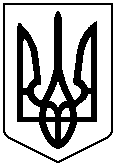 